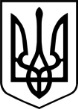 ІРПІНСЬК	ИЙ ГУМАНІТАРНИЙ ЛІЦЕЙ «ЛІНГВІСТ» ІМЕНІ ЗАРІФИ АЛІЄВОЇІРПІНСЬКОЇ МІСЬКОЇ РАДИ БУЧАНСЬКОГО РАЙОНУ КИЇВСЬКОЇ ОБЛАСТІвул. З. Алієвої, 64, м. Ірпінь, Київська область, 08200, тел.(04597) 63-031, факс (04597) 60-790https://school12.irpinosvita.gov.ua/, е-mail: school12_irpin@ukr.net, Код ЄДРПОУ25950872______________________________________________________________________________________________НАКАЗ01.06.2023 р.                                       м. Ірпінь                                           № 55 – оПро рекомендації щодо зарахування учнів до 1-х класівКеруючись ст.53 Конституції України, Законом України  «Про освіту», Законом України  «Про загальну середню освіту» (ст.18), Законом Міністерства освіти і науки України «Про затвердження Порядку зарахування, відрахування та переведення учнів до державних та комунальних закладів освіти для здобуття повної загальної середньої освіти» № 367 від 16.04.2018 р. 	НАКАЗУЮ:1. Рекомендувати до зарахування до перших класів на 2023-2024 навчальний рік таких дітей:2. Будуть рекомендовані до зарахування при наявності медичних документів такі діти:Директор ліцею                                                          Валентина АНТОНЕНКО№ п/пПрізвищеАветисян НУШАнтоненко НУШБасокНУШБатирканова НУШБескоровайнийНУШБєкасоваІнтелект УкраїниБіловус НУШБлагодушкоНУШБондаренко АнастасіяНУШБондаренко ОлександрІнтелект УкраїниБоцюкНУШБрижинськаІнтелект УкраїниБритан НУШБудницькийІнтелект УкраїниБузіновська НУШВеремчукІнтелект УкраїниВеснаІнтелект УкраїниВовк НУШВознюк НУШВоробей Інтелект УкраїниГалайба Інтелект УкраїниГладський Інтелект УкраїниГонцовський НУШГорда Інтелект УкраїниГрищук ДавідНУШГрищук НікольНУШГульчак НУШДемянчукІнтелект УкраїниДємєшев Інтелект УкраїниДзінвалюкНУШДубіцький НУШЄлісєєва Інтелект УкраїниЄременкоНУШЄрмолінський Інтелект УкраїниЖинжиковаНУШЖолоб Інтелект УкраїниЖорж Інтелект УкраїниЖорновська Інтелект УкраїниЗавалко НУШЗарицький НУШЗахарчукІнтелект УкраїниЗінченко НУШЗубко Інтелект УкраїниІслямова НУШЙовенко НУШЙордаІнтелект УкраїниКарая НУШКлименкоНУШКовтун НУШКрасінськийІнтелект УкраїниКреницький Інтелект УкраїниКруковес Інтелект УкраїниКрутоус НУШКузнєцова ВладиславаНУШКузнєцова МіланаНУШКулик Інтелект УкраїниЛавроваІнтелект УкраїниЛіневич Інтелект УкраїниЛобачевський НУШЛозовицький НУШЛугінНУШЛук’янова Інтелект УкраїниЛяхевич Інтелект УкраїниМартиненко Інтелект УкраїниМасюк НУШМатвієнко НУШМацько Інтелект УкраїниМихайловІнтелект УкраїниМицикІнтелект УкраїниМойсеєнкоНУШМоскаленкоІнтелект УкраїниНемченко НУШНестер НУШНехайчук Інтелект УкраїниОбіщенкоІнтелект УкраїниОднорог НУШОнопко НУШОсика НУШОсовик НУШПазюраНУШПархоменко МакарійНУШПархонюк НУШПахомов Інтелект УкраїниПилипак Інтелект УкраїниПилипенкоНУШПолонський НУШПолонськаНУШПопова Інтелект УкраїниПреподобна Інтелект УкраїниПриходькоНУШПрохорчук НУШПрудиус Інтелект УкраїниРак НУШРимарчукНУШРоманенко НУШРуденкоНУШСавчук НУШСамсонович Інтелект УкраїниСапоненкоІнтелект УкраїниСвєтікваНУШСелінаНУШСергійчук Інтелект УкраїниСерьогіна НУШСинюк НУШСкребецьНУШСкумін НУШСтаніславів НУШСтепаненко Інтелект УкраїниСтоцький НУШСтрельцова НУШСтупак НУШСухіна НУШСухомлин Інтелект УкраїниТітовець НУШТокар Інтелект УкраїниТоковаНУШТрошко Інтелект УкраїниТроян НУШФедорова Інтелект УкраїниФедчикНУШФеттаєв НУШХала НУШХодаківська ЯнаНУШХоменко НУШЧабанов НУШЧерноуз НУШЧижНУШШахова НУШШвидка ЗлатаНУШШвидка СофіяНУШШевчук НУШШеїнНУШШураєв Інтелект УкраїниЩенсна НУШЩербак КатеринаІнтелект України Якименко МаріяНУШЯрмиста НУШБелявцева НУШБелянченко НУШДмитренко Інтелект УкраїниЗаверухаНУШЗінець Інтелект УкраїниКовальовНУШКоноваловІнтелект УкраїниКозачук НУШКопачНУШКривенко НУШКунцевська НУШКуц НУШМіма НУШНедількаНУШПархоменко АрінаНУШПольченко НУШСвирид Інтелект УкраїниСкородинський НУШШолковийНУШЩербак МаксимІнтелект УкраїниЯкименко ОлександрНУШ